FACULDADE DE SAÚDE PÚBLICA DA UNIVERSIDADE DE SÃO PAULOHSM0134 - Introdução à Pesquisa Científica em Saúde Pública, Ciclos de Vida e Sociedade - O Projeto de pesquisa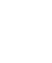 Docentes Responsáveis:Prof. Dr. Ivan França Junior (HSM) Profa. Dra. Fabíola Zioni (HSM)Colaboradores:Bibliotecária: Maria do Carmo Avamilano Alvarez Bibliotecário: José Estorniolo Filho7.05/5Redigindo os objetivos de uma pesquisa IIIvan & Fabíola8.12/5Sobre os métodos em ciência IIvan & Fabíola9.19/5Sobre os métodos em ciência IIIvan & Fabíola10.26/5Redigindo a introdução de uma pesquisa IIvan & Fabíola11.02/6Redigindo a introdução de uma pesquisa IIIvan & Fabíola12.09/6Redigindo a introdução de uma pesquisa IIIvan & Fabíola13.16/6Orçamento de pesquisaIvan & Fabíola14.23/6Agências financiadoras de pesquisa (peer review para bolsas e financiamentos)Ivan & Fabíola15.30/6Como se formam pesquisadores no Brasil?Dr. Vicente Sarubbi15.07/7Entrega do projeto Avaliação da Disciplina